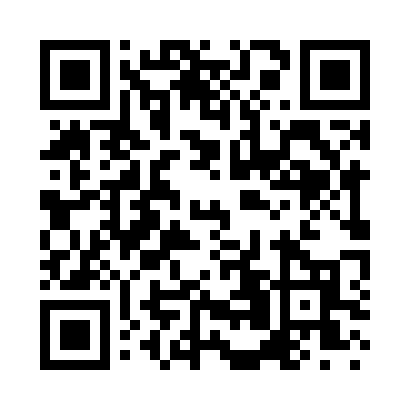 Prayer times for Bilbros Corner, Mississippi, USAMon 1 Jul 2024 - Wed 31 Jul 2024High Latitude Method: Angle Based RulePrayer Calculation Method: Islamic Society of North AmericaAsar Calculation Method: ShafiPrayer times provided by https://www.salahtimes.comDateDayFajrSunriseDhuhrAsrMaghribIsha1Mon4:355:561:034:458:109:322Tue4:355:561:034:458:109:313Wed4:365:571:044:458:109:314Thu4:365:571:044:458:109:315Fri4:375:581:044:468:109:316Sat4:375:581:044:468:109:307Sun4:385:591:044:468:109:308Mon4:395:591:044:468:099:309Tue4:396:001:054:468:099:2910Wed4:406:001:054:468:099:2911Thu4:416:011:054:468:099:2812Fri4:426:011:054:478:089:2813Sat4:426:021:054:478:089:2714Sun4:436:031:054:478:089:2715Mon4:446:031:054:478:079:2616Tue4:456:041:054:478:079:2617Wed4:456:041:054:478:069:2518Thu4:466:051:064:478:069:2419Fri4:476:061:064:478:059:2420Sat4:486:061:064:478:059:2321Sun4:496:071:064:478:049:2222Mon4:506:081:064:478:049:2123Tue4:506:081:064:478:039:2124Wed4:516:091:064:478:029:2025Thu4:526:091:064:478:029:1926Fri4:536:101:064:478:019:1827Sat4:546:111:064:478:009:1728Sun4:556:111:064:478:009:1629Mon4:566:121:064:477:599:1530Tue4:576:131:064:477:589:1431Wed4:586:131:064:477:579:13